Lanark LodgeCommunity Newsletter 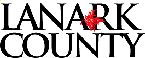 April 2023Reminder: Social Support ServicesAimed at increasing direct care hours for Residents, a new Resident Health and Well-Being (RHWB) program from the Ministry of Long-Term Care has been established.  This program will support Long-Term Care Homes in the provision of social support services provided by Registered Social Workers (RSWs), Social Service Workers (SSWs) and other Allied Health Professionals (AHPs).   We are pleased to welcome Lynn Vallee, a Social Service Worker, who will be at the Home for app. 30 hours/month to support you, our Residents.  Lynn will be available most Tuesday and Thursday evenings and one Sunday/month. If you are interested in seeing Lynn, please let the nurse in charge know.Recipe of the MonthWhat Tastes Like Home more than a homemade recipe? Absolutely nothing!We encourage our Residents to participate in our Tastes Like Home Recipe of the Month Program. Share your favourite recipes with us! Submit your recipe to your Neighbourhood Recreation Team Member Please contact Cindy McCall if you have any questions at ext. 7301.When your submitted recipe is chosen, the featured recipe will be prepared and served by the home’s kitchen. AND the Resident will be given a tour of the kitchen with a behind the scenes opportunity to interact with team members as they prepare the chosen recipe.The options are endless & we can’t wait to give them a try! Thanks for sending in your family’s favorite recipes.The recipe of the Month for May is from one of our Families homemade baked beans, which we enjoy on Mother’s Day. Honeysuckle Haven Round RoomYour feedback is requested!  We are planning renovations to our Honeysuckle Haven round room and are in the process of collecting feedback on what you and your loved one would like to see the room used for.  Examples could include a café, a gym, a spa, etc.  Please share your ideas with Stacey McCord at smccord@lanarkcounty.ca or Carey Duncan at cduncan@lanarkcounty.ca Norm Ferrier Room and Evergreens Lounge are now open for Resident, Family, and Friend UseWith the changes to testing requirements and moving into our ‘new normal’, we are happy to share that both the Norm Ferrier room and the Evergreens lounge are now available for Resident, Family, and Friend use.  Both lounges can be used at any time however if you are looking to book the Norm Ferrier room for a private event, please contact Emily Hanna at 613-267-4225 or at ehanna@lanarkcounty.ca Family CouncilLanark Lodge Council of Family and Friends is a valuable contact for family members and friends of any new resident as well as those who may have been part of the Lodge for some time.   You can reach council at llfamilycouncil@gmail.com  for more information.